СОВЕТ ДЕПУТАТОВСЕЛЬСКОГО ПОСЕЛЕНИЯ ХУЛИМСУНТБерезовского районаХанты-Мансийского автономного округа – ЮгрыРЕШЕНИЕот  14.08.2019                                                                                                                               №   34                                                                                                            д. ХулимсунтО передаче осуществления части полномочий органов местного самоуправления сельского поселенияХулимсунт по решению вопросовместного значения органам местногосамоуправления Березовского района на 2020 годВ соответствии с Федеральным законом от 06.10.2003 № 131-ФЗ «Об общих принципах организации местного самоуправления в Российской Федерации», Уставом сельского поселения Хулимсунт,Совет поселения  РЕШИЛ:1. Передать осуществление части полномочий органов местного самоуправления сельского поселения Хулимсунт по решению вопросов местного значения органам местного самоуправления Березовского района на 2020 год:	1.1. утверждение генеральных планов поселения, правил землепользования и застройки, утверждение подготовленной на основе генеральных планов поселения документации по планировке территории, выдача разрешений на строительство (за исключением случаев, предусмотренных Градостроительным кодексом Российской Федерации, иными федеральными законами), разрешений на ввод объектов в эксплуатацию при осуществлении строительства, реконструкции объектов капитального строительства, расположенных на территории поселения, утверждение местных нормативов градостроительного проектирования поселений.2. Установить, что администрация сельского поселения Хулимсунт перечисляет в бюджет Березовского района межбюджетные трансферты на осуществление части переданных полномочий в объемах и в сроки, установленные соглашением.3. Поручить главе сельского поселения Хулимсунт заключить соглашения от имени органов местного самоуправления сельского поселения Хулимсунт с органами местного самоуправления Березовского района о передаче осуществления части полномочий по решению вопросов местного значения.4. Обнародовать настоящее решение путем размещения в общественно доступных местах и на официальном веб-сайте сельского поселения Хулимсунт.5. Настоящее решение вступает в силу после его официального обнародования.Глава сельского поселения Хулимсунт				             Я.В.АнуфриевПриложение к Соглашению о передаче осуществления части полномочий органов местного самоуправления сельского поселения Хулимсунт по решению вопросов местного значения органам местного самоуправления Березовского района на 2020 годРасчет стоимости полномочия по  утверждению генеральных планов поселения, правил землепользования и застройки, утверждение подготовленной на основе генеральных планов поселения документации по планировке территории, выдача разрешений на строительство (за исключением случаев, предусмотренных Градостроительным кодексом Российской Федерации, иными федеральными законами), разрешений на ввод объектов в эксплуатацию при осуществлении строительства, реконструкции объектов капитального строительства, расположенных на территории поселения, утверждение местных нормативов градостроительного проектирования поселений.Сi= CА*КД +ДСi  - стоимость полномочия по  утверждению генеральных планов поселения, правил землепользования и застройки, утверждение подготовленной на основе генеральных планов поселения документации по планировке территории, выдача разрешений на строительство (за исключением случаев, предусмотренных Градостроительным кодексом Российской Федерации, иными федеральными законами), разрешений на ввод объектов в эксплуатацию при осуществлении строительства, реконструкции объектов капитального строительства, расположенных на территории поселения, утверждение местных нормативов градостроительного проектирования поселений.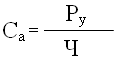 СА* КД - средства на оплату труда за исполнение полномочий по  утверждению генеральных планов поселения, правил землепользования и застройки, утверждение подготовленной на основе генеральных планов поселения документации по планировке территории, выдача разрешений на строительство (за исключением случаев, предусмотренных Градостроительным кодексом Российской Федерации, иными федеральными законами), разрешений на ввод объектов в эксплуатацию при осуществлении строительства, реконструкции объектов капитального строительства, расположенных на территории поселения, утверждение местных нормативов градостроительного проектирования поселений ( Са= 333,446 руб.)Ру – расходы на содержание отдела архитектуры и градостроительства администрации Березовского района за 2018год (7417845 руб.).Ч – численность населения района по состоянию на   01.01.2019 г. (22,246 тыс. человек)Кд – среднегодовой документооборот по каждому поселению Среднегодовой документооборотД – стоимость разработки (внесения изменений) градостроительной документации, необходимой поселению.Стоимость полномочий  на 2020 год (округление до сотен):CА=7417845/22246=333,446Сi= CА*КД +Д= 333,446 * 18+Д=6000+ДД: стоимость разработки (внесения изменений) градостроительной документации, необходимой поселению.Год/поселениегп. Хулимсунт20137201413201518201617201732201821Среднегодовой документооборот18